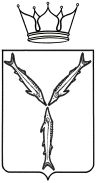 МИНИСТЕРСТВО ТРАНСПОРТА И ДОРОЖНОГО ХОЗЯЙСТВАСАРАТОВСКОЙ ОБЛАСТИП Р И К А Зот _______________ № _______________г. СаратовПРОЕКТОБ УТВЕРЖДЕНИИ АДМИНИСТРАТИВНОГО РЕГЛАМЕНТА ПО ПРЕДОСТАВЛЕНИЮ ГОСУДАРСТВЕННОЙ УСЛУГИ «РАССМОТРЕНИЕ ХОДАТАЙСТВ ОБ УСТАНОВЛЕНИИ ПУБЛИЧНОГО СЕРВИТУТА И ПОДГОТОВКА ПРОЕКТОВ РЕШЕНИЙ ПРАВИТЕЛЬСТВА ОБЛАСТИ ОБ УСТАНОВЛЕНИИ ПУБЛИЧНОГО СЕРВИТУТА ИЛИ ОБ ОТКАЗЕ В ЕГО УСТАНОВЛЕНИИ, А ТАКЖЕ ВОЗВРАТ ХОДАТАЙСТВА ОБ УСТАНОВЛЕНИИ ПУБЛИЧНОГО СЕРВИТУТА БЕЗ РАССМОТРЕНИЯ, В ПОРЯДКЕ, УСТАНОВЛЕННОМ ГЛАВОЙ V.7 ЗЕМЕЛЬНОГО КОДЕКСА РОССИЙСКОЙ ФЕДЕРАЦИИ, В СЛУЧАЯХ УСТАНОВЛЕНИЯ ПУБЛИЧНОГО СЕРВИТУТА ДЛЯ УСТРОЙСТВА ПЕРЕСЕЧЕНИЙ АВТОМОБИЛЬНЫХ ДОРОГ ИЛИ ЖЕЛЕЗНОДОРОЖНЫХ ПУТЕЙ С АВТОМОБИЛЬНЫМИ ДОРОГАМИ РЕГИОНАЛЬНОГО ИЛИ МЕЖМУНИЦИПАЛЬНОГО ЗНАЧЕНИЯ ИЛИ ДЛЯ УСТРОЙСТВА ПРИМЫКАНИЙ АВТОМОБИЛЬНЫХ ДОРОГ К АВТОМОБИЛЬНЫМ ДОРОГАМ РЕГИОНАЛЬНОГО ИЛИ МЕЖМУНИЦИПАЛЬНОГО ЗНАЧЕНИЯ, РАЗМЕЩЕНИЯ АВТОМОБИЛЬНЫХ ДОРОГ РЕГИОНАЛЬНОГО ИЛИ МЕЖМУНИЦИПАЛЬНОГО ЗНАЧЕНИЯ В ТУННЕЛЯХ»В соответствии с Федеральным законом от 27 июля 2010 года № 210-ФЗ «Об организации предоставления государственных и муниципальных услуг», постановлением Правительства Саратовской области от 17 июля 2007 года № 268-П «О разработке административных регламентов», постановлением Правительства Саратовской области от 26 августа 2011 года № 458-П «О порядке разработки и утверждения административных регламентов исполнения государственных функций и административных регламентов предоставления государственных услуг, а также административных регламентов осуществления муниципального контроля», Положением о министерстве транспорта и дорожного хозяйства Саратовской области, утвержденным постановлением Правительства Саратовской области от 22 апреля 2014 года № 246-П «Вопросы министерства транспорта и дорожного хозяйства саратовской области», приказываю:1. Утвердить административный регламент по предоставлению государственной услуги «Рассмотрение ходатайств об установлении публичного сервитута и подготовка проектов решений Правительства области об установлении публичного сервитута или об отказе в его установлении, а также возврат ходатайства об установлении публичного сервитута без рассмотрения, в порядке, установленном главой V.7 Земельного кодекса Российской Федерации, в случаях установления публичного сервитута для устройства пересечений автомобильных дорог или железнодорожных путей с автомобильными дорогами регионального или межмуниципального значения или для устройства примыканий автомобильных дорог к автомобильным дорогам регионального или межмуниципального значения, размещения автомобильных дорог регионального или межмуниципального значения в туннелях» в редакции согласно приложению.2. Отделу регионального государственного дорожного надзора управления развития автомобильных дорог разместить приказ на официальном сайте министерства транспорта и дорожного хозяйства Саратовской области.3. Юридическому отделу организационно-правового управления направить копию настоящего приказа в министерство информации и печати области для официального опубликования, Управление Министерства юстиции Российской Федерации по Саратовской области в семидневный срок после дня первого официального опубликования, в прокуратуру Саратовской области в течение трех рабочих дней со дня подписания.4. Министерству информации и печати Саратовской области опубликовать настоящий приказ.5. Контроль за исполнением настоящего приказа возложить на первого заместителя министра.Министр                                                                                               А.В. ПетаевПриложениек приказуминистерства транспорта и дорожного хозяйстваСаратовской областиот «___»______________ г. № _____________АДМИНИСТРАТИВНЫЙ РЕГЛАМЕНТ ПО ПРЕДОСТАВЛЕНИЮ ГОСУДАРСТВЕННОЙ УСЛУГИ «РАССМОТРЕНИЕ ХОДАТАЙСТВ ОБ УСТАНОВЛЕНИИ ПУБЛИЧНОГО СЕРВИТУТА И ПОДГОТОВКА ПРОЕКТОВ РЕШЕНИЙ ПРАВИТЕЛЬСТВА ОБЛАСТИ ОБ УСТАНОВЛЕНИИ ПУБЛИЧНОГО СЕРВИТУТА ИЛИ ОБ ОТКАЗЕ В ЕГО УСТАНОВЛЕНИИ, А ТАКЖЕ ВОЗВРАТ ХОДАТАЙСТВА ОБ УСТАНОВЛЕНИИ ПУБЛИЧНОГО СЕРВИТУТА БЕЗ РАССМОТРЕНИЯ, В ПОРЯДКЕ, УСТАНОВЛЕННОМ ГЛАВОЙ V.7 ЗЕМЕЛЬНОГО КОДЕКСА РОССИЙСКОЙ ФЕДЕРАЦИИ, В СЛУЧАЯХ УСТАНОВЛЕНИЯ ПУБЛИЧНОГО СЕРВИТУТА ДЛЯ УСТРОЙСТВА ПЕРЕСЕЧЕНИЙ АВТОМОБИЛЬНЫХ ДОРОГ ИЛИ ЖЕЛЕЗНОДОРОЖНЫХ ПУТЕЙ С АВТОМОБИЛЬНЫМИ ДОРОГАМИ РЕГИОНАЛЬНОГО ИЛИ МЕЖМУНИЦИПАЛЬНОГО ЗНАЧЕНИЯ ИЛИ ДЛЯ УСТРОЙСТВА ПРИМЫКАНИЙ АВТОМОБИЛЬНЫХ ДОРОГ К АВТОМОБИЛЬНЫМ ДОРОГАМ РЕГИОНАЛЬНОГО ИЛИ МЕЖМУНИЦИПАЛЬНОГО ЗНАЧЕНИЯ, РАЗМЕЩЕНИЯ АВТОМОБИЛЬНЫХ ДОРОГ РЕГИОНАЛЬНОГО ИЛИ МЕЖМУНИЦИПАЛЬНОГО ЗНАЧЕНИЯ В ТУННЕЛЯХ»Общие положенияПредмет регулирования регламента1.1. Административный регламент по оказанию услуги по рассмотрению ходатайств об установлении публичного сервитута и подготовка проектов решений Правительства области об установлении публичного сервитута или об отказе в его установлении, а также возврат ходатайства об установлении публичного сервитута без рассмотрения, в порядке, установленном главой V.7 Земельного кодекса Российской Федерации, в случаях установления публичного сервитута для устройства пересечений автомобильных дорог или железнодорожных путей с автомобильными дорогами регионального или межмуниципального значения или для устройства примыканий автомобильных дорог к автомобильным дорогам регионального или межмуниципального значения, размещения автомобильных дорог регионального или межмуниципального значения в туннелях, а также требования к составу документов, прилагаемых к ходатайству об установлении такого публичного сервитута, и требования к содержанию проектов решения об установлении такого публичного сервитута (далее - Порядок) устанавливает сроки и последовательность административных процедур (действий) при оказании государственной услуги, в соответствии с требованиями Федерального закона «Об организации предоставления государственных услуг»1.1.1. Публичный сервитут устанавливается для использования земельных участков и (или) земель в следующих целях:а) размещение объектов электросетевого хозяйства, тепловых сетей, водопроводных сетей, сетей водоотведения, линий и сооружений связи, линейных объектов системы газоснабжения, нефтепроводов и нефтепродуктопроводов, их неотъемлемых технологических частей, если указанные объекты являются объектами регионального значения, либо необходимы для организации электро-, газо-, тепло-, водоснабжения населения и водоотведения, подключения (технологического присоединения) к сетям инженерно-технического обеспечения, либо переносятся в связи с изъятием земельных участков, на которых они ранее располагались, для государственных нужд (далее - инженерные сооружения);б) складирование строительных и иных материалов, размещение временных или вспомогательных сооружений (включая ограждения, бытовки, навесы) и (или) строительной техники, которые необходимы для обеспечения строительства, реконструкции, ремонта объектов транспортной инфраструктуры регионального значения, на срок указанных строительства, реконструкции, ремонта;в) устройство пересечений автомобильных дорог или железнодорожных путей с железнодорожными путями общего пользования на земельных участках, находящихся в государственной собственности, в границах полос отвода железных дорог, а также устройство пересечений автомобильных дорог или железнодорожных путей с автомобильными дорогами или примыканий автомобильных дорог к другим автомобильным дорогам на земельных участках, находящихся в государственной собственности, в границах полосы отвода автомобильной дороги;г) размещение автомобильных дорог и железнодорожных путей в туннелях;д) проведение инженерных изысканий в целях подготовки документации по планировке территории, предусматривающей размещение линейных объектов регионального значения, проведение инженерных изысканий для строительства, реконструкции указанных объектов, а также сооружений, предусмотренных подпунктом «а» настоящего пункта.Круг заявителей1.2. Заявителями являются обратившиеся с ходатайством об установлении публичного сервитута юридические лица и индивидуальные предприниматели, либо их уполномоченные представители (далее - заявители):1.2.1. являющиеся субъектами естественных монополий, - в случаях установления публичного сервитута для размещения инженерных сооружений, обеспечивающих деятельность этого субъекта, а также для проведения инженерных изысканий в целях подготовки документации по планировке территории, предусматривающей размещение указанных сооружений, инженерных изысканий для их строительства, реконструкции;1.2.2. являющиеся организациями связи, - для размещения линий или сооружений связи, указанных в подпункте «а» пункта 1.1.1. настоящего Административного регламента, а также для проведения инженерных изысканий в целях подготовки документации по планировке территории, предусматривающей размещение указанных линий и сооружений связи, инженерных изысканий для их строительства, реконструкции;1.2.3. являющиеся владельцами объектов транспортной инфраструктуры регионального значения, - в случае установления публичного сервитута для целей, указанных в подпунктах «б» - «д» пункта 1.1.1. настоящего Административного регламента;1.2.4. предусмотренные пунктом 1 статьи 56.4 Земельного кодекса Российской Федерации и подавшие ходатайство об изъятии земельного участка для государственных нужд, - в случае установления сервитута в целях реконструкции инженерного сооружения регионального значения, которое переносится в связи с изъятием земельного участка, на котором оно располагалось, для государственных нужд;1.2.5. иное лицо, уполномоченное в соответствии с нормативными правовыми актами Российской Федерации, нормативными правовыми актами субъектов Российской Федерации, заключенными с органами государственной власти или органами местного самоуправления договорами или соглашениями осуществлять деятельность, для обеспечения которой допускается установление публичного сервитута;1.2.6. юридические лица, имеющие на праве собственности, праве оперативного управления или праве хозяйственного ведения сооружения, которые в соответствии с Земельным кодексом Российской Федерации могут размещаться на земельном участке и (или) землях на основании публичного сервитута, при условии, что право собственности, право оперативного управления или право хозяйственного ведения на указанные сооружения возникло до 1 сентября 2018 года.От имени заявителей за получением государственной услуги заявления и документы, предусмотренные регламентом, могут подаваться (представляться) лицами, полномочия которых установлены учредительными документами юридического лица или доверенностью, оформленной в соответствии с действующим законодательством.Перечень автомобильных дорог регионального или межмуниципального значения Саратовской области утверждаются Правительством Саратовской области.Требования к порядку информированияо предоставлении государственной услуги1.3. Порядок получения информации заявителями по вопросам предоставления государственной услуги и услуг, которые являются необходимыми и обязательными для предоставления государственной услуги.Структурным подразделением Министерства транспорта и дорожного хозяйства Саратовской области (далее - Министерство), уполномоченным на предоставление настоящей государственной услуги, является отдел регионального государственного дорожного надзора управления развития автомобильных дорог (далее - отдел). Министерство имеет свой собственный сайт в информационно-телекоммуникационной сети «Интернет».Консультирование заявителей (заинтересованных лиц) по вопросам предоставления государственной услуги осуществляется специалистами указанного отдела (далее - специалист отдела) по телефону, на личном приеме, в форме обращения, а также размещается на информационном стенде в помещении учреждения, на официальном сайте учреждения http://www.transport.saratov.gov.ru в информационно-телекоммуникационной сети Интернет, а также на Едином портале государственных и муниципальных услуг (функций) (http://www.gosuslugi.ru), на официальном сайте государственного автономного учреждения Саратовской области «Многофункциональный центр предоставления государственных и муниципальных услуг» (http://www.mfc64.ru) (далее - многофункциональные центры) в случае заключения соглашения о взаимодействии между многофункциональным центром и Министерством (далее - соглашение о взаимодействии).1.4. Справочная информация может быть получена заявителями по телефону, на личном приеме, путем направления обращения, путем ознакомления с ней на информационном стенде в помещении учреждения, на официальном сайте учреждения (http://www.transport.saratov.gov.ru) в информационно-телекоммуникационной сети Интернет, а также на Едином портале государственных и муниципальных услуг (функций) (http://www.gosuslugi.ru/), на официальном сайте государственного автономного учреждения Саратовской области «Многофункциональный центр предоставления государственных и муниципальных услуг» (http://www.mfc64/ru) (далее - многофункциональные центры) в случае заключения соглашения о взаимодействии между многофункциональным центром и Министерством (далее - соглашение о взаимодействии).К справочной информации относится следующая информация:место нахождения и графики работы органа, предоставляющего государственную услугу, его структурных подразделений, предоставляющих государственную услугу, государственных и муниципальных органов и организаций, обращение в которые необходимо для получения государственной услуги, а также многофункциональных центров предоставления государственных и муниципальных услуг;справочные телефоны структурных подразделений органа, предоставляющего государственную услугу, организаций, участвующих в предоставлении государственной услуги, в том числе номер телефона-автоинформатора;адреса официального сайта, а также электронной почты и (или) формы обратной связи органа, предоставляющего государственную услугу, в сети «Интернет».Справочная информация подлежит обязательному размещению на официальном сайте учреждения, в сети Интернет, в региональном реестре и на Едином портале государственных и муниципальных услуг (функций).Сотрудники отдела обеспечивают полноту, актуальность и достоверность справочной информации, размещаемой на официальном сайте учреждения, портале государственных и муниципальных услуг (функций), информационном стенде учреждения и в соответствующем разделе регионального реестра.Стандарт предоставления государственной услугиНаименование государственной услуги2.1. Наименование государственной услуги: «Рассмотрение ходатайств об установлении публичного сервитута и подготовка проектов решений правительства области об установлении публичного сервитута или об отказе в его установлении, а также возврат ходатайства об установлении публичного сервитута без рассмотрения, в порядке, установленном главой V.7 Земельного кодекса Российской Федерации, в случаях установления публичного сервитута для устройства пересечений автомобильных дорог или железнодорожных путей с автомобильными дорогами регионального или межмуниципального значения или для устройства примыканий автомобильных дорог к автомобильным дорогам регионального или межмуниципального значения, размещения автомобильных дорог регионального или межмуниципального значения в туннелях».Наименование органа, предоставляющего государственную услугу2.2. Государственная услуга предоставляется Министерством транспорта и дорожного хозяйства Саратовской области.2.3. Структурным подразделением учреждения, уполномоченным на предоставление государственной услуги, является отдел регионального государственного дорожного надзора управления развития автомобильных дорог Министерства.Многофункциональный центр (в случае заключения соглашения о взаимодействии) осуществляет прием заявлений и всех необходимых документов для последующей их передачи в Министерство.При предоставлении государственной услуги осуществляется взаимодействие с органом, осуществляющим кадастровый учёт и ведение государственного кадастра недвижимости в части направления проекта решения правительства Саратовской области об установлении публичного сервитута (далее – проект решения).2.4. При предоставлении государственной услуги Министерство, многофункциональные центры не вправе требовать от заявителя осуществления действий, в том числе согласований, необходимых для получения государственной услуги и связанных с обращением в иные государственные органы, органы местного самоуправления, организации, за исключением получения услуг и получения документов и информации, представляемых в результате предоставления таких услуг, включенных в перечень услуг, которые являются необходимыми и обязательными для предоставления государственных услуг, которые являются необходимыми и обязательными для предоставления государственных услуг, утвержденный постановлением Правительства Саратовской области от 12 декабря 2011 года № 690-П.Описание результата предоставления государственной услугиРезультатом предоставления государственной услуги является подготовка проекта решения Правительства области об установлении публичного сервитута.Срок предоставления государственной услугиМаксимальный срок предоставления государственной услуги при предоставлении публичного сервитута составляет 30 (тридцать) календарных дней со дня регистрации ходатайства об установлении публичного сервитута.Нормативно-правовые акты, регулирующие предоставление государственной услугиПеречень нормативных правовых актов, регулирующих предоставление государственной услуги, размещен на официальном сайте Министерства (http://www.transport.saratov.gov.ru), в региональном реестре и на Едином портале государственных и муниципальных услуг (функций).Учреждение обеспечивает размещение и актуализацию перечня нормативных правовых актов, регулирующих предоставление государственной услуги, на соответствующих ресурсах.Исчерпывающий перечень документов,необходимых в соответствии с нормативными правовыми актамидля предоставления государственной услуги и услуг, которыеявляются необходимыми и обязательными для предоставлениягосударственной услуги, подлежащих представлению заявителемИсчерпывающий перечень документов, необходимых для предоставления государственной услугиПеречень документов, необходимых для получения государственной услуги, можно получить у специалиста лично, по телефону, на официальном сайте учреждения, в региональном реестре и на Едином портале государственных и муниципальных услуг (функций) http://www.gosuslugi.ru/.В случае направления заявления в электронном виде оно должно быть заполнено согласно представленной на региональном портале либо федеральном портале государственных и муниципальных услуг форме.Исчерпывающий перечень документов и информации, необходимых в соответствии с законодательными или иными нормативными правовыми актами для предоставления государственной услуги «Рассмотрение ходатайств об установлении публичного сервитута и подготовка проектов решений правительства области об установлении публичного сервитута или об отказе в его установлении, а также возврат ходатайства об установлении публичного сервитута без рассмотрения, в порядке, установленном главой V.7 Земельного кодекса Российской Федерации, в случаях установления публичного сервитута для устройства пересечений автомобильных дорог или железнодорожных путей с автомобильными дорогами регионального или межмуниципального значения или для устройства примыканий автомобильных дорог к автомобильным дорогам регионального или межмуниципального значения, размещения автомобильных дорог регионального или межмуниципального значения в туннелях», которые заявитель должен представить самостоятельно:- ходатайство об установлении публичного сервитута (по форме согласно Приложению 1 к настоящему регламенту);- документ, подтверждающий полномочия представителя заявителя, в случае, если с ходатайством обращается представитель заявителя;- подготовленные в форме электронного документа сведения о границах публичного сервитута, включающие графическое описание местоположения границ публичного сервитута и перечень координат характерных точек этих границ в системе координат, установленной для ведения Единого государственного реестра недвижимости;- копии документов, подтверждающих право на инженерное сооружение, если подано ходатайство для реконструкции или эксплуатации указанного сооружения, при условии, что такое право не зарегистрировано.Ходатайство подписывается заявителем с указанием даты и при наличии заверяется печатью.Исчерпывающий перечень документов,необходимых в соответствии с нормативными правовыми актамидля предоставления государственной услуги, которые находятсяв распоряжении государственных органов, органов местногосамоуправления и иных органов, участвующих в предоставлениигосударственных или муниципальных услуг, и которые заявительвправе представить, а также способы их получениязаявителями, в том числе в электронной форме,порядок их представленияЗаявитель по собственной инициативе вправе представить в учреждение следующие сведения и документы:- о внесении записи о юридическом лице в Единый государственный реестр юридических лиц (для юридических лиц);- о внесении записи об индивидуальном предпринимателе в Единый государственный реестр индивидуальных предпринимателей (для индивидуальных предпринимателей);- о постановке юридического лица на учет в налоговом органе;- о постановке индивидуального предпринимателя на учет в налоговом органе;- копию утвержденного проекта межевания территории (при наличии), которую заявитель вправе получить в Федеральной службе государственной регистрации, кадастра и картографии и ее территориальных органах при предоставлении государственной услуги по предоставлению сведений из Единого государственного реестра недвижимости;- выписку из Единого государственного реестра недвижимости на земельный участок, в отношении которого испрашивается установление публичного сервитута, а также на объекты недвижимого имущества, расположенные на таком земельном участке, которые заявитель вправе получить в Федеральной службе государственной регистрации, кадастра и картографии и ее территориальных органах при предоставлении государственной услуги по предоставлению сведений из Единого государственного реестра недвижимости;- копии документов, содержащих сведения об имеющихся правах на земельные участки, в отношении которых испрашивается установление публичного сервитута, и на расположенные на таких земельных участках объекты недвижимого имущества, в случае отсутствия таких сведений в Едином государственном реестре недвижимости, заявитель вправе получить в органах местного самоуправления по месту расположения земельного участка.Сведения и документы могут быть представлены на бумажном носителе лично, почтовым отправлением или в электронной форме через Единый портал государственных и муниципальных услуг (функций).При непредставлении заявителем вышеуказанных документов по собственной инициативе учреждение запрашивает их у органов власти, в распоряжении которых они находятся, в рамках межведомственного информационного взаимодействия.Запрет требовать от заявителя представления документов,информации или осуществления действий2.10. При предоставлении государственной услуги запрещается требовать от заявителя:представления документов и информации или осуществления действий, представление или осуществление которых не предусмотрено нормативными правовыми актами, регулирующими отношения, возникающие в связи с предоставлением государственной услуги;представления документов и информации, в том числе подтверждающих внесение заявителем платы за предоставление государственной услуги, которые находятся в распоряжении органов, предоставляющих государственные услуги, органов, предоставляющих муниципальные услуги, иных государственных органов, органов местного самоуправления либо подведомственных государственным органам или органам местного самоуправления организаций, участвующих в предоставлении предусмотренных частью 1 статьи 1 Федерального закона государственных услуг, в соответствии с нормативными правовыми актами Российской Федерации, нормативными правовыми актами области, муниципальными правовыми актами, за исключением документов, включенных в определенный частью 6 статьи 7 Федерального закона «Об организации предоставления государственных услуг» перечень документов;заявитель вправе предоставить указанные документы и информацию в Министерство, предоставляющее государственную услугу по собственной инициативе.представления документов или информации, отсутствие и (или) недостоверность которых не указывались при первоначальном отказе в предоставлении государственной услуги, за исключением случаев, предусмотренных пунктом 4 части 1 статьи 7 Федерального закона «Об организации предоставления государственных услуг»;при предоставлении государственной услуги Министерство не вправе требовать от заявителя осуществления действий, в том числе согласований, необходимых для получения государственной услуги и связанных с обращением в иные государственные органы, органы местного самоуправления, организации, за исключением получения услуг и получения документов и информации, представляемых в результате предоставления таких услуг, включенных в перечень услуг, которые являются необходимыми и обязательными для предоставления государственных услуг, которые являются необходимыми и обязательными для предоставления государственных услуг, утвержденный постановлением Правительства Саратовской области от 12 декабря 2011 года № 690-П;предоставления на бумажном носителе документов и информации, электронные образцы которых ранее были заверены в соответствии с пунктом 7.2 части 1 статьи 16 Федерального закона «Об организации предоставления государственных услуг», за исключением случаев, если нанесение отметок на такие документы либо их изъятие является необходимым условием предоставления государственной услуги, и иных случаев, установленных федеральными законами.Исчерпывающий перечень оснований для отказав приеме документов, необходимых для предоставлениягосударственной услуги2.11. Основания для отказа в приеме документов, поступивших в учреждение для предоставления государственной услуги, законодательством не предусмотрены.Исчерпывающий перечень оснований для приостановления или отказа в предоставлении государственной услуги:2.12 Основания для приостановления предоставления государственной услуги законодательством Российской Федерации не предусмотрены.2.13. Исчерпывающий перечень оснований для отказа в предоставлении государственной услуги.2.13.1 Основаниями для возврата ходатайства являются:2.13.2. ходатайство подано в орган исполнительной власти не уполномоченный на установление публичного сервитута для целей, указанных в ходатайстве;2.13.3. заявитель не является лицом, предусмотренным пунктом 1.2 настоящего Административного регламента;2.13.4. ходатайство подано в целях, не предусмотренных пунктом 1.3 настоящего Административного регламента;2.13.5. к ходатайству не приложены документы, предусмотренные подпунктом пункта 2.8 настоящего Административного регламента;2.13.6. ходатайство и приложенные к нему документы не соответствуют требованиям, установленным в соответствии с пунктом 4 статьи 39.41 Земельного кодекса Российской Федерации.2.13.7 Основаниями отказа в предоставлении государственной услуги является:2.13.8 в ходатайстве отсутствуют сведения, предусмотренные статьей 39.41 Земельного кодекса Российской Федерации, или содержащееся в ходатайстве об установлении публичного сервитута обоснование необходимости установления публичного сервитута не соответствует требованиям, установленным в соответствии с пунктами 2 и 3 статьи 39.41 Земельного кодекса Российской Федерации;2.13.9. не соблюдены условия установления публичного сервитута, предусмотренные статьями 23 и 39.39 Земельного кодекса Российской Федерации;2.13.10. осуществление деятельности, для обеспечения которой испрашивается публичный сервитут, запрещено в соответствии с требованиями федеральных законов, технических регламентов и (или) иных нормативных правовых актов на определенных землях, территориях, в определенных зонах, в границах которых предлагается установить публичный сервитут;2.13.11. осуществление деятельности, для обеспечения которой испрашивается публичный сервитут, а также вызванные указанной деятельностью ограничения прав на землю повлекут невозможность использования или существенное затруднение в использовании земельного участка и (или) расположенного на нем объекта недвижимого имущества в соответствии с их разрешенным использованием в течение более чем трех месяцев в отношении земельных участков, предназначенных для жилищного строительства (в том числе индивидуального жилищного строительства), ведения личного подсобного хозяйства, садоводства, огородничества, или одного года в отношении иных земельных участков. Положения настоящего подпункта не применяются в отношении земельных участков, находящихся в государственной собственности автономного округа и не предоставленных гражданам или юридическим лицам;2.13.12. осуществление деятельности, для обеспечения которой подано ходатайство, повлечет необходимость реконструкции (переноса), сноса линейного объекта или иного сооружения, размещенных на земельном участке и (или) землях, указанных в ходатайстве, и не предоставлено соглашение в письменной форме между заявителем и собственником данных линейного объекта, сооружения об условиях таких реконструкции (переноса), сноса;2.13.13. границы публичного сервитута не соответствуют предусмотренной документацией по планировке территории зоне размещения инженерного сооружения, автомобильной дороги, железнодорожных путей в случае подачи ходатайства в целях, предусмотренных подпунктами «а», «в» и «г» пункта 1.1.1. настоящего Административного регламента;2.13.14. установление публичного сервитута в границах, указанных в ходатайстве, препятствует размещению иных объектов, предусмотренных утвержденным проектом планировки территории;2.13.15. публичный сервитут испрашивается в целях реконструкции инженерного сооружения, которое предполагалось перенести в связи с изъятием земельного участка для государственных нужд, и принято решение об отказе в удовлетворении ходатайства об изъятии такого земельного участка для государственных нужд.Перечень услуг, которые являются необходимыми и обязательными для предоставления государственной услуги, в том числе сведения о документе (документах), выдаваемом (выдаваемых) организациями, участвующими в предоставлении государственной услуги2.14. Услуги, которые являются необходимыми и обязательными для предоставления государственной услуги, отсутствуют.Порядок, размер и основания взимания платы, государственной пошлины или иной платы, взимаемой за предоставление государственной услуги2.15. Плата за предоставление государственной услуги не взимается.Извещение правообладателей земельных участков о возможном установлении публичного сервитута в соответствии с позициями 3.6.2.1, 3.6.2.2, 3.6.2.3 подпункта 3.6.2 пункта 3.6 настоящего Административного регламента, направление копии решения (приказа) департамента правообладателям земельных участков в соответствии с подпунктом 3.8.3 пункта 3.8 настоящего Административного регламента осуществляются за счет средств заявителя.Максимальный срок ожидания в очереди при подачезапроса о предоставлении государственной услуги, услуги,предоставляемой организацией, участвующей в предоставлениигосударственной услуги, и при получении результатапредоставления таких услуг2.16. Максимальный срок ожидания в очереди при подаче запроса и при получении результата по предоставлению государственной услуги не должен превышать 15 минут.Срок и порядок регистрации запроса заявителяо предоставлении государственной услуги и услуги,предоставляемой организацией, участвующей в предоставлениигосударственной услуги, в том числе в электронной форме2.17. Запрос о предоставлении государственной услуги подлежит обязательной регистрации в течение одного рабочего дня с момента поступления либо в течение рабочего дня, следующего за днем поступления запроса, в случае его поступления в учреждение в нерабочее время.Требования к помещениям, в которых предоставляетсягосударственная услуга2.18. Помещения, в которых предоставляется государственная услуга, должны соответствовать следующим требованиям:прием заявителей осуществляется в специально выделенных для этих целей помещениях;помещения, предназначенные для ознакомления заявителей с информационными материалами, оборудуются информационными стендами;места ожидания в очереди на представление или получение документов, а также места для заполнения документов оборудуются стульями, столами (стойками) и обеспечиваются образцами заполнения документов, канцелярскими принадлежностями;помещения для приема заявителей должны быть оборудованы табличками с указанием номера кабинета, фамилии, имени, отчества (последнее - при наличии) и должности сотрудника, осуществляющего предоставление государственной услуги;помещения для приема заявителей должны соответствовать комфортным условиям для заявителей и оптимальным условиям работы сотрудников с заявителями;зал ожидания и приема граждан, а также места для заполнения запросов должны соответствовать комфортным условиям для заявителей, в том числе для лиц с ограниченными физическими возможностями. Залы ожидания и места для заполнения запросов о предоставлении государственной услуги оборудуются стульями, столами (стойками), обеспечиваются необходимыми образцами заполнения документов, канцелярскими принадлежностями.2.19. Визуальная, текстовая и мультимедийная информация о порядке предоставления государственной услуги размещается на информационных стендах или информационных терминалах в помещениях для ожидания и приема граждан, а также на официальном сайте учреждения.Оформление визуальной, текстовой и мультимедийной информации о порядке предоставления государственной услуги должно соответствовать оптимальному зрительному и слуховому восприятию этой информации заявителями.2.20. Для заявителей, являющихся инвалидами, создаются надлежащие условия, обеспечивающие доступность государственной услуги:вход в помещения приема и выдачи документов оборудуется пандусами, расширенными проходами, позволяющими обеспечить беспрепятственный доступ инвалидов, включая инвалидов, использующих кресла-коляски;оказывается содействие со стороны специалистов учреждения (при необходимости) инвалиду при входе, выходе и перемещении по помещению приема и выдачи документов;оказывается специалистами учреждения инвалидам необходимая помощь, связанная с разъяснением в доступной для них форме порядка предоставления государственной услуги, оформлением необходимых для предоставления государственной услуги документов;обеспечивается допуск в помещение приема и выдачи документов сурдопереводчика, тифлосурдопереводчика, а также иного лица, владеющего жестовым языком, собаки-проводника при наличии документа, подтверждающего ее специальное обучение, выданного в установленной законом форме.Показатели доступности и качества государственной услуги2.21. К показателям доступности и качества государственной услуги относятся:количество взаимодействий заявителя с должностными лицами при предоставлении государственной услуги и их продолжительность;возможность получения информации о ходе предоставления государственной услуги, в том числе с использованием информационно-коммуникационных технологий;получение государственной услуги в любом территориальном подразделении органа, предоставляющего государственную услугу, по выбору заявителя не предусмотрено;получение государственной услуги в многофункциональном центре (в случае заключения соглашения о взаимодействии);получение государственной услуги посредством запроса о предоставлении нескольких государственных и (или) муниципальных услуг в многофункциональных центрах предоставления государственных и муниципальных услуг, предусмотренного статьей 15.1 Федерального закона (далее - комплексный запрос) не предусмотрено.Иные требования2.22. Иные требования и особенности предоставления государственной услуги, в том числе по экстерриториальному принципу, в электронной форме Регламентом не предусмотрены.Состав, последовательность и сроки выполнения административных процедур, требования к порядку их выполнения, в том числе в электронной форме3.1. Предоставление государственной услуги включает в себя следующие административные процедуры:1) прием и регистрация ходатайства и прилагаемых к нему документов на бумажном носителе;2) прием и регистрация ходатайства и прилагаемых к нему документов в электронной форме;3) проверка поступивших документов;4) рассмотрение ходатайства и прилагаемых к нему документов, принятие решений о предоставлении либо отказе в предоставлении государственной услуги и направление (выдача) его заявителюЗаявитель после подачи заявления и документов имеет возможность получения сведений о ходе выполнения запроса о предоставлении государственной услуги, в том числе в электронной форме.Прием и регистрация заявления и документов3.2. Основанием для начала исполнения административной процедуры является поступление в Министерство, многофункциональный центр (в случае заключения соглашения о взаимодействии) ходатайства с приложенными к нему документами.Специалист Министерства, многофункционального центра, в обязанности которого входит принятие документов:3.2.1. регистрирует ходатайство с приложенными к нему документами в соответствии с установленными правилами делопроизводства;3.2.2. сообщает заявителю номер и дату регистрации ходатайства с приложенными к нему документами;3.2.3. передает документы должностному лицу ответственному за предоставление государственной услуги (далее - должностное лицо).3.2.4. Ходатайство и прилагаемые к нему документы, указанные в п. 2.8.1 Регламента, могут быть представлены заявителем на бумажном носителе непосредственно, направлены почтовым отправлением с уведомлением о вручении и описью вложения, а также могут быть направлены в форме электронных документов.3.2.4-1 При обращении заявителя в многофункциональный центр (в случае заключения соглашения о взаимодействии) ходатайство с приложенными к нему документами в день их получения передаются работниками многофункционального центра в Министерство.3.2.5. Результатом административной процедуры является регистрация и передача заявления с приложенными к нему документами должностному лицу.Максимальный срок исполнения процедуры составляет 3 (три) календарных дня.Формирование и направление межведомственного запроса3.3. Основанием для начала административной процедуры является прием заявления и представленных документов.3.3.1. Результатом административной процедуры является получение дополнительных документов, необходимых для выдачи предоставления услуги в рамках межведомственного информационного взаимодействия.3.3.2. Способ фиксации результата выполнения административной процедуры - приобщение документов, полученных в рамках межведомственного информационного взаимодействия, к пакету документов, представленному заявителем.Максимальный срок исполнения процедуры составляет 5 (пять) календарных дней.Рассмотрение ходатайства и прилагаемых к нему документов, принятие решения о предоставлении либо об отказе в предоставлении государственной услуги, направление (выдача) результата государственной услуги3.4.	 Основанием для начала исполнения административной процедуры является получение ходатайства с приложенными к нему документами для рассмотрения должностным лицом.3.5. При получении ходатайства и документов, необходимых для предоставления государственной услуги, должностное лицо:3.5.1. устанавливает предмет ходатайства, в том числе наличие в нем необходимой информации;3.5.2. проверяет наличие (отсутствие) оснований для возврата ходатайства, указанных в подпунктах 2.13.2 – 2.13.6 пункта 2.13 настоящего Административного регламента;3.5.3. при наличии хотя бы одного обстоятельства указанного в пункте в подпунктах 2.13.2 – 2.13.6 пункта 2.13 настоящего Административного регламента, должностное лицо, в срок не более чем 5 рабочих дней со дня поступления ходатайства обеспечивает возврат ходатайства с указанием причин возврата.3.6. При отсутствии оснований для отказа в рассмотрении документов, указанных в подпунктах 2.13.2 – 2.13.6 пункта 2.13 настоящего Административного регламента должностное лицо:3.6.1. в случае непредставления заявителем по собственной инициативе документов, указанных в пункте 2.9 настоящего Административного регламента, самостоятельно запрашивает их в государственных органах, органах местного самоуправления и подведомственных государственным органам или органам местного самоуправления, организациях, в распоряжении которых находятся документы;3.6.2. в случае если ходатайство подано заявителем в целях, указанных в подпунктах «а», «б», «в», «д» пункта 1.1.1. настоящего Административного регламента в срок не более чем семь рабочих дней со дня поступления ходатайства при отсутствии оснований для его возврата обеспечивает выявление правообладателей земельных участков путем:3.6.2.1. размещения сообщения о возможном установлении публичного сервитута на официальном сайте Правительства области3.6.2.2. размещения сообщения о возможном установлении публичного сервитута на информационном щите в границах населенного пункта, на территории которого расположены земельные участки, в отношении которых подано ходатайство об установлении публичного сервитута, а в случае, если такие земельные участки расположены за пределами границ населенного пункта, на информационном щите в границах соответствующего муниципального образования;3.6.2.3. размещения сообщения о возможном установлении публичного сервитута в общедоступных местах (на досках объявлений, размещенных во всех подъездах многоквартирного дома или в пределах земельного участка, на котором расположен многоквартирный дом) в случае, если публичный сервитут предлагается установить в отношении земельного участка, относящегося к общему имуществу собственников помещений в многоквартирном доме. При этом положения позиции 3.6.2.1 и 3.6.2.2 настоящего подпункта не применяются, если публичный сервитут испрашивается только в отношении земельного участка, указанного в настоящей позиции.В случае если ходатайство в целях реконструкции инженерных сооружений, которые переносятся в связи с изъятием земельного участка для государственных нужд, подано одновременно с ходатайством об изъятии такого земельного участка для государственных нужд, выявление правообладателей земельных участков осуществляется в сроки, установленные соответственно пунктом 10 статьи 56.4, пунктом 1 статьи 56.5 Земельного кодекса Российской Федерации. При этом сведения, предусмотренные пунктом 6 и подпунктами 3 и 4 пункта 7 статьи 39.42 Земельного кодекса Российской Федерации, соответственно опубликовываются, размещаются в составе сообщения о планируемом изъятии земельного участка для государственных или муниципальных нужд.3.7. При наличии оснований для отказа в предоставлении государственной услуги, указанных в подпунктах 2.13.8 – 2.13.15 пункта 2.13 настоящего Административного регламента, должностное лицо подготавливает, согласовывает с уполномоченными должностными лицами Министерства проект письма об отказе в установлении публичного сервитута, подписывает у Министра и обеспечивает направление заявителю письма об отказе в установлении публичного сервитута в течение 5 рабочих дней со дня его регистрации.3.8. В случае отсутствия оснований для отказа в предоставлении государственной услуги, указанных в пункте 2.13 настоящего Административного регламента, должностное лицо подготавливает, согласовывает с уполномоченными должностными лицами Министерства проект решения Правительства области, подписывает у Министра и в течение 5 рабочих дней со дня принятия решения (приказа) департамента обеспечивает:3.8.1. направление проекта решения Правительства области заявителю.Результатом административной процедуры является направление проекта решения Правительства области или проекта решения об отказе в установлении публичного сервитута заявителю.Продолжительность административной процедуры - не более срока, установленного пунктом 2.6 настоящего Административного регламента.Порядок осуществления в электронной форме, в том числе с использованием Единого портала государственных и муниципальных услуг (функций), административных процедур (действий)3.9. Государственная услуга в электронном виде посредством Регионального портал и/или Единого портала не предоставляется.Варианты предоставления услуги категории заявителей, объединенных общими признаками3.11. Различный порядок предоставления государственной услуги отдельным категориям заявителей, объединенных общими признаками, в том числе в отношении результата государственной услуги, за получением которой они обратились, не предусматривается. Государственная услуга предоставляется в едином порядке для всех категорий заявителей.Порядок исправления допущенных опечаток и ошибок в выданных в результате предоставления государственной услуги документах3.12. Основанием для начала административной процедуры является представление заявителем в Министерство в произвольной форме письменного заявления об исправлении допущенных опечаток и ошибок (далее - ошибка) в выданных в результате предоставления государственной услуги документах.3.12.1. Специалист в течение 2 рабочих дней с даты регистрации заявления, представленного заявителем, проверяет поступившее заявление на предмет наличия ошибок в выданных в результате предоставления государственной услуги документах.3.12.2. В случае выявления допущенных ошибок в выданных в результате предоставления государственной услуги документах специалист осуществляет исправление и замену документов в течение 5 рабочих дней с момента регистрации соответствующего заявления.3.12.3. В случае отсутствия ошибок в выданных в результате предоставления государственной услуги документах специалист письменно сообщает заявителю об отсутствии ошибок в течение 5 рабочих дней со дня регистрации соответствующего заявления.3.13.4. Результатом административной процедуры является выдача заявителю исправленных документов или письменного уведомления об отсутствии ошибок.Способом фиксации результата выполнения административной процедуры является выдача заявителю исправленных документов или письменного уведомления об отсутствии ошибок.Формы контроля за исполнением регламента услуги Порядок осуществления текущего контроля за соблюдением и исполнением ответственными должностными лицами положений регламента и иных нормативных правовых актов, устанавливающих требования к предоставлению государственной услуги, а также принятием ими решений4.1. Текущий контроль за соблюдением последовательности действий, определенных административными процедурами за предоставлением государственной услуги, и принятием решений специалистами осуществляется должностными лицами, ответственными за организацию работы по предоставлению государственной услуги, в соответствии с их должностными регламентами.Текущий контроль осуществляется путем проведения должностным лицом, ответственным за организацию работы по предоставлению государственной услуги, проверок соблюдения и исполнения специалистами положений административного регламента, иных нормативных правовых актов Российской Федерации, Саратовской области.4.2. Текущий контроль осуществляется должностными лицами учреждения постоянно.Порядок и периодичность осуществления плановых и внеплановых проверок полноты и качества предоставления государственной услуги, в том числе порядок и формы контроля за полнотой и качеством предоставления государственной услуги4.3. Проверки полноты и качества предоставления государственной услуги осуществляются на основании распоряжения министра транспорта и дорожного хозяйства Саратовской области (далее - министр).4.4. Проверки могут быть плановыми (осуществляться на основании годовых планов работы министерства) и внеплановыми (по конкретному обращению заявителя). При проверке могут рассматриваться все вопросы, связанные с исполнением государственной услуги (комплексные проверки), или отдельные вопросы (тематические проверки).Ответственность должностных лиц учреждения за решенияи действия (бездействие), принимаемые (осуществляемые)ими в ходе предоставления государственной услуги4.5. За неисполнение или ненадлежащее исполнение своих обязанностей по исполнению административных процедур и соблюдению требований настоящего Административного регламента при предоставлении государственной услуги должностные лица несут ответственность, предусмотренную законодательством Российской Федерации.Положения, характеризующие требования к порядку и формамконтроля за предоставлением государственной услуги, в томчисле со стороны граждан, их объединений и организаций4.6. Контроль за предоставлением государственной услуги со стороны граждан, их объединения и организаций осуществляется путем получения информации о наличии в действиях (бездействии) ответственных должностных лиц учреждения, а также в принимаемых ими решениях нарушений положений регламента и иных нормативных правовых актов, устанавливающих требования к предоставлению государственной услуги.5 Досудебный (внесудебный) порядок обжалования решенийи действий (бездействия) органа, предоставляющего государственную услугу, а также их должностных лицИнформация для заинтересованных лиц об их праве на досудебное (внесудебное) обжалование действий (бездействия) и (или) решений, принятых (осуществленных) в ходе предоставления государственнойуслуги5.1. Подача документов и получение результата государственной услуги в многофункциональном центре предоставления государственных и муниципальных услуг и организациях, предусмотренных частью 1.1 статьи 16 Федерального закона «Об организации предоставления государственных и муниципальных услуг», не предусмотрена.В случае нарушения прав заявителей при предоставлении государственной услуги заявитель вправе обжаловать решения и действия (бездействие) учреждения, его должностных лиц, министерства, его должностных лиц, государственных гражданских служащих во внесудебном или судебном порядке.Порядок подачи и рассмотрения жалоб при предоставлении государственных услуг осуществляются в соответствии с Федеральным законом «Об организации предоставления государственных и муниципальных услуг» с учетом особенностей подачи и рассмотрения жалоб на решения и действия (бездействие) органов исполнительной власти Саратовской области и их должностных лиц, государственных гражданских служащих органов исполнительной власти Саратовской области, а также жалоб на решения и действия (бездействие) многофункционального центра предоставления государственных и муниципальных услуг, его работников, утвержденных постановлением Правительства Саратовской области от 19 апреля 2018 года N 208-П.Органы государственной власти, организации и уполномоченныена рассмотрение жалобы лица, которым может быть направленажалоба заявителя в досудебном (внесудебном) порядке5.2. Жалоба подается в письменной форме на бумажном носителе или в электронной форме с использованием федеральной государственной информационной системы, обеспечивающей процесс досудебного (внесудебного) обжалования решений и действий (бездействия), совершенных при предоставлении государственных и муниципальных услуг.Жалобы на решения и действия (бездействие) работников учреждения рассматриваются начальником учреждения.Жалобы на решения и действия (бездействие) начальника учреждения рассматриваются министерством транспорта и дорожного хозяйства Саратовской области.Жалобы на решения и действия (бездействие) должностных лиц, государственных гражданских служащих министерства транспорта и дорожного хозяйства Саратовской области рассматриваются министром транспорта и дорожного хозяйства Саратовской области.Жалобы на решения и действия (бездействие) министра транспорта и дорожного хозяйства Саратовской области подаются в Правительство Саратовской области.Жалоба на решения и действия (бездействие) министерства, учреждения, их должностных лиц, государственного гражданского служащего может быть направлена по почте, электронной почтой, с использованием официального сайта министерства, учреждения, единого портала государственных и муниципальных услуг, портала федеральной государственной информационной системы, обеспечивающей процесс досудебного (внесудебного) обжалования решений действий (бездействия), совершенных при предоставлении государственных и муниципальных услуг органами, предоставляющими государственные и муниципальные услуги, их должностными лицами, государственными и муниципальными служащими, а так же может быть принята при личном приеме заявителя.5.2.1. Жалоба должна содержать:1) наименование учреждения, фамилию, имя, отчество должностного лица учреждения, либо государственного служащего, решения и действия (бездействие) которых обжалуются;2) фамилию, имя, отчество (последнее - при наличии), сведения о месте жительства заявителя – физического лица, либо наименование, сведения о месте нахождения заявителя – юридического лица, а также номер (номера) контактного телефона, адрес (адреса) электронной почты (при наличии) и почтовый адрес, по которым должен быть направлен ответ заявителю;3) сведения об обжалуемых решениях и действиях (бездействии);4) доводы, на основании которых заявитель не согласен с решением и действием (бездействием) учреждения, должностного лица учреждения, либо государственного служащего. Заявителем могут быть представлены документы (при наличии), подтверждающие доводы, приводимые в жалобе.Способы информирования заявителей о порядке подачии рассмотрения жалобы, в том числе с использованием порталагосударственных и муниципальных услуг (функций)5.3. Информацию о порядке подачи и рассмотрения жалобы граждане могут получить:- на официальном сайте Министерства;- на Едином портале государственных и муниципальных услуг (функций);- на информационных стендах Министерства;- при личном обращении в Министерство.Перечень нормативных правовых актов, регулирующих порядокдосудебного (внесудебного) обжалования решений и действий(бездействия) органа, предоставляющего государственнуюуслугу, а также его должностных лиц5.4. Подача и рассмотрение жалобы осуществляются в соответствии с Федеральным законом N 210-ФЗ «Об организации предоставления государственных и муниципальных услуг» с учетом Особенностей подачи и рассмотрения жалоб на решения и действия (бездействие) органов исполнительной власти Саратовской области и их должностных лиц, государственных гражданских служащих органов исполнительной власти Саратовской области, а также жалоб на решения и действия (бездействие) многофункционального центра предоставления государственных и муниципальных услуг, его работников, утвержденных постановлением Правительства Саратовской области от 19 апреля 2018 года N 208-П.Информация, указанная в настоящем разделе, подлежит обязательному размещению на Едином портале государственных и муниципальных услуг (функций).Учреждение обеспечивает размещение и актуализацию сведений в соответствующем разделе регионального реестра.VI Особенности выполнения административных процедур (действий) в многофункциональных центрах предоставления государственных и муниципальных услуг6.1. При обращении заявителя за предоставлением государственной услуги через многофункциональный центр предоставления государственных и муниципальных услуг (МФЦ) специалисты МФЦ осуществляют следующие административные процедуры:информирование заявителей о порядке предоставления государственной услуги в МФЦ, о ходе выполнения запроса о предоставлении государственной услуги, по иным вопросам, связанным с предоставлением государственной услуги, а также консультирование заявителей о порядке предоставления государственной услуги в МФЦ;прием и заполнение запросов заявителей о предоставлении государственной услуги, в том числе посредством автоматизированных информационных систем многофункциональных центров, необходимых для предоставления государственной услуги;формирование и направление многофункциональным центром предоставления государственных и муниципальных услуг межведомственного запроса в органы, предоставляющие государственные услуги, в иные органы государственной власти, органы местного самоуправления и организации, участвующие в предоставлении государственных услуг;выдача заявителю результата предоставления государственной услуги, в том числе выдача документов на бумажном носителе, подтверждающих содержание электронных документов, направленных в МФЦ по результатам предоставления государственных и муниципальных услуг органами, предоставляющими государственные услуги, и органами, предоставляющими муниципальные услуги, а также выдача документов, включая составление на бумажном носителе и заверение выписок из информационных систем органов, предоставляющих государственные услуги, и органов, предоставляющих муниципальные услуги;иные процедуры.6.2. Информирование заинтересованных лиц по вопросам предоставления государственной услуги осуществляется специалистами МФЦ.Информирование по вопросам предоставления государственной услуги осуществляется следующими способами:индивидуальное устное информирование (на личном приеме или по телефону);публичное письменное информирование.Для индивидуального получения информации и консультаций заявитель вправе обратиться непосредственно в подразделение МФЦ в соответствии с графиком приема заявителей или позвонить по телефону Единой справочной службы МФЦ.Сведения о местах нахождения и графиках работы, контактных телефонах МФЦ и его подразделений размещаются на официальном сайте МФЦ http://www.mfc64.ru/.На личном приеме или по телефону сотрудники МФЦ предоставляют следующую информацию:по правовым основаниям предоставляет государственной услуги в МФЦ;о месте размещения информации по вопросам предоставления государственной услуги;по перечню документов, необходимых для получения государственной услуги;о сроке предоставления государственной услуги;о ходе предоставления государственной услуги.Публичное информирование осуществляется путем размещения на информационных стендах, расположенных в здании подразделений МФЦ, официальном сайте МФЦ следующей информации:перечня нормативных правовых актов, регулирующих предоставление государственной услуги;текста административного регламента предоставления государственной услуги;перечня документов, необходимых для предоставления государственной услуги, подлежащих представлению заявителем, а также требований, предъявляемых к этим документам;графика приема заявителей;образцов заявлений, расписок и других форм документов, указанных в приложениях к административному регламенту предоставления государственной услуги;размере и основаниях взимания государственной пошлины или иной платы, взимаемой за предоставление государственной услуги, образца платежного поручения с необходимыми реквизитами (при наличии).6.3. Основанием для начала административной процедуры является личное обращение заявителя (его представителя) в МФЦ с заявлением и документами, предусмотренными пунктом 2.8 административного регламента.Специалист, ответственный за прием и регистрацию документов, регистрирует заявление и выдает заявителю расписку в получении документов с указанием их перечня и даты получения.Результатом административной процедуры является передача (направление) в Министерство заявления и документов.Способом фиксации результата административной процедуры является отметка в экземплярах сопроводительного письма.Срок административной процедуры составляет 3 рабочих дня.6.4. Формирование и направление межведомственного запроса в органы, предоставляющие государственные услуги, в иные органы государственной власти, органы местного самоуправления и организации, участвующие в предоставлении государственных услуг, МФЦ не осуществляет.6.5. Процедура осуществляется в случаях, если в заявлении на предоставление государственной услуги заявителем указан способ получения результата государственной услуги через МФЦ.Основанием для начала административной процедуры является поступление в МФЦ результата предоставления государственной услуги из Министерства.Специалист МФЦ уведомляет заявителя о готовности результата предоставления государственной услуги в сроки, установленные Соглашением о взаимодействии, способами, определенными локальными правовыми актами МФЦ.Результатом административной процедуры является выдача заявителю результата предоставления государственной услуги по факту его обращения в МФЦ.Способом фиксации результата административной процедуры является подпись заявителя в экземпляре расписки, выданной заявителю при приеме документов, хранящемся в МФЦ.Срок административной процедуры составляет 3 рабочих дня при обращении заявителя.МФЦ обеспечивает хранение невостребованных заявителем результатов предоставления государственных услуг в течение 3 (трех) месяцев со дня их поступления в МФЦ. Невостребованные заявителем результаты предоставления государственных услуг передаются МФЦ в Министерство.Приложение 1к Административному регламенту предоставления государственной услуги по Рассмотрение ходатайств об установлении публичного сервитута и подготовка проектов решений правительства области об установлении публичного сервитута или об отказе в его установлении, а также возврат ходатайства об установлении публичного сервитута без рассмотрения, в порядке, установленном главой V.7 Земельного кодекса Российской Федерации, в случаях установления публичного сервитута для устройства пересечений автомобильных дорог или железнодорожных путей с автомобильными дорогами регионального или межмуниципального значения или для устройства примыканий автомобильных дорог к автомобильным дорогам регионального или межмуниципального значения, размещения автомобильных дорог регионального или межмуниципального значения в туннеляхФорма
Пояснительная запискак проекту приказа министерства транспорта и дорожного хозяйства Саратовской области  «Об утверждении административного регламента по предоставлению государственной услуги «Рассмотрение ходатайств об установлении публичного сервитута и подготовка проектов решений Правительства области об установлении публичного сервитута или об отказе в его установлении, а также возврат ходатайства об установлении публичного сервитута без рассмотрения, в порядке, установленном главой V.7 Земельного кодекса Российской Федерации, в случаях установления публичного сервитута для устройства пересечений автомобильных дорог или железнодорожных путей с автомобильными дорогами регионального или межмуниципального значения или для устройства примыканий автомобильных дорог к автомобильным дорогам регионального или межмуниципального значения, размещения автомобильных дорог регионального или межмуниципального значения в туннелях»Проект приказа министерства транспорта и дорожного хозяйства области об утверждении административного регламента подготовлен в связи с наделением министерства транспорта и дорожного хозяйства области полномочиями по рассмотрению ходатайств об установлении публичного сервитута и подготовки проектов решений Правительства области об установлении публичного сервитута или об отказе в его установлении, а также возврат ходатайства об установлении публичного сервитута без рассмотрения, в порядке, установленном главой V.7 Земельного кодекса Российской Федерации, в случаях установления публичного сервитута для устройства пересечений автомобильных дорог или железнодорожных путей с автомобильными дорогами регионального или межмуниципального значения или для устройства примыканий автомобильных дорог к автомобильным дорогам регионального или межмуниципального значения, размещения автомобильных дорог регионального или межмуниципального значения в туннелях, которые установлены Положением, утвержденным постановлением Правительства Саратовской области от 22 апреля 2014 год № 246-П «Вопросы министерства транспорта и дорожного хозяйства Саратовской области».С целью включения данной государственной услуги в перечень государственных услуг, предоставляемых органами государственной власти министерством транспорта и дорожного хозяйства области подготовлен и внесен на согласование в Правительство области  проект постановления Правительства Саратовской области «О внесении изменений в постановление Правительства Саратовской области от 17 июля 2007 года № 268-П и от 13 марта 2013 года № 111-П». В настоящее время проект постановления находится на согласовании в правовом управлении Правительства области.Для обеспечения проведения независимой экспертизы проект приказа об утверждении административного регламента в установленном порядке размещен на официальном сайте министерства транспорта и дорожного хозяйства Саратовской области в сети «Интернет».Первый заместитель министра                                                         А.Г.БыковМинистерство транспорта идорожного хозяйства Саратовской области(регистрационный номер)(дата регистрации)Ходатайство об установлении публичного сервитутаХодатайство об установлении публичного сервитутаХодатайство об установлении публичного сервитутаХодатайство об установлении публичного сервитутаХодатайство об установлении публичного сервитутаХодатайство об установлении публичного сервитутаХодатайство об установлении публичного сервитутаХодатайство об установлении публичного сервитутаХодатайство об установлении публичного сервитута1_____________________________________________________________(наименование органа, принимающего решениеоб установлении публичного сервитута)_____________________________________________________________(наименование органа, принимающего решениеоб установлении публичного сервитута)_____________________________________________________________(наименование органа, принимающего решениеоб установлении публичного сервитута)_____________________________________________________________(наименование органа, принимающего решениеоб установлении публичного сервитута)_____________________________________________________________(наименование органа, принимающего решениеоб установлении публичного сервитута)_____________________________________________________________(наименование органа, принимающего решениеоб установлении публичного сервитута)_____________________________________________________________(наименование органа, принимающего решениеоб установлении публичного сервитута)_____________________________________________________________(наименование органа, принимающего решениеоб установлении публичного сервитута)_____________________________________________________________(наименование органа, принимающего решениеоб установлении публичного сервитута)2Сведения о лице, представившем ходатайство об установлении публичного сервитута (далее - заявитель):Сведения о лице, представившем ходатайство об установлении публичного сервитута (далее - заявитель):Сведения о лице, представившем ходатайство об установлении публичного сервитута (далее - заявитель):Сведения о лице, представившем ходатайство об установлении публичного сервитута (далее - заявитель):Сведения о лице, представившем ходатайство об установлении публичного сервитута (далее - заявитель):Сведения о лице, представившем ходатайство об установлении публичного сервитута (далее - заявитель):Сведения о лице, представившем ходатайство об установлении публичного сервитута (далее - заявитель):Сведения о лице, представившем ходатайство об установлении публичного сервитута (далее - заявитель):Сведения о лице, представившем ходатайство об установлении публичного сервитута (далее - заявитель):2.1Полное наименованиеПолное наименование2.2Сокращенное наименованиеСокращенное наименование2.3Организационно-правовая формаОрганизационно-правовая форма2.4Почтовый адрес (индекс, субъект Российской Федерации, населенный пункт, улица, дом)Почтовый адрес (индекс, субъект Российской Федерации, населенный пункт, улица, дом)2.5Фактический адрес (индекс, субъект Российской Федерации, населенный пункт, улица, дом)Фактический адрес (индекс, субъект Российской Федерации, населенный пункт, улица, дом)2.6Адрес электронной почтыАдрес электронной почты2.7ОГРНОГРН2.8ИННИНН3Сведения о представителе заявителя:Сведения о представителе заявителя:Сведения о представителе заявителя:Сведения о представителе заявителя:Сведения о представителе заявителя:Сведения о представителе заявителя:Сведения о представителе заявителя:Сведения о представителе заявителя:Сведения о представителе заявителя:3.1ФамилияФамилияИмяИмяОтчество (при наличии)Отчество (при наличии)3.2Адрес электронной почтыАдрес электронной почты3.3ТелефонТелефон3.4Наименование и реквизиты документа, подтверждающего полномочия представителя заявителяНаименование и реквизиты документа, подтверждающего полномочия представителя заявителя4Прошу установить публичный сервитут в отношении земель и (или) земельного(ых) участка(ов) в целях (указываются цели, предусмотренные статьей 39.37 Земельного кодекса Российской Федерации или статьей 3.6 Федерального закона от 25 октября 2001 г. N 137-ФЗ "О введении в действие Земельного кодекса Российской Федерации"):Прошу установить публичный сервитут в отношении земель и (или) земельного(ых) участка(ов) в целях (указываются цели, предусмотренные статьей 39.37 Земельного кодекса Российской Федерации или статьей 3.6 Федерального закона от 25 октября 2001 г. N 137-ФЗ "О введении в действие Земельного кодекса Российской Федерации"):Прошу установить публичный сервитут в отношении земель и (или) земельного(ых) участка(ов) в целях (указываются цели, предусмотренные статьей 39.37 Земельного кодекса Российской Федерации или статьей 3.6 Федерального закона от 25 октября 2001 г. N 137-ФЗ "О введении в действие Земельного кодекса Российской Федерации"):Прошу установить публичный сервитут в отношении земель и (или) земельного(ых) участка(ов) в целях (указываются цели, предусмотренные статьей 39.37 Земельного кодекса Российской Федерации или статьей 3.6 Федерального закона от 25 октября 2001 г. N 137-ФЗ "О введении в действие Земельного кодекса Российской Федерации"):Прошу установить публичный сервитут в отношении земель и (или) земельного(ых) участка(ов) в целях (указываются цели, предусмотренные статьей 39.37 Земельного кодекса Российской Федерации или статьей 3.6 Федерального закона от 25 октября 2001 г. N 137-ФЗ "О введении в действие Земельного кодекса Российской Федерации"):Прошу установить публичный сервитут в отношении земель и (или) земельного(ых) участка(ов) в целях (указываются цели, предусмотренные статьей 39.37 Земельного кодекса Российской Федерации или статьей 3.6 Федерального закона от 25 октября 2001 г. N 137-ФЗ "О введении в действие Земельного кодекса Российской Федерации"):Прошу установить публичный сервитут в отношении земель и (или) земельного(ых) участка(ов) в целях (указываются цели, предусмотренные статьей 39.37 Земельного кодекса Российской Федерации или статьей 3.6 Федерального закона от 25 октября 2001 г. N 137-ФЗ "О введении в действие Земельного кодекса Российской Федерации"):Прошу установить публичный сервитут в отношении земель и (или) земельного(ых) участка(ов) в целях (указываются цели, предусмотренные статьей 39.37 Земельного кодекса Российской Федерации или статьей 3.6 Федерального закона от 25 октября 2001 г. N 137-ФЗ "О введении в действие Земельного кодекса Российской Федерации"):Прошу установить публичный сервитут в отношении земель и (или) земельного(ых) участка(ов) в целях (указываются цели, предусмотренные статьей 39.37 Земельного кодекса Российской Федерации или статьей 3.6 Федерального закона от 25 октября 2001 г. N 137-ФЗ "О введении в действие Земельного кодекса Российской Федерации"):5Испрашиваемый срок публичного сервитутаИспрашиваемый срок публичного сервитута6Срок, в течение которого в соответствии с расчетом заявителя использование земельного участка (его части) и (или) расположенного на нем объекта недвижимости в соответствии с их разрешенным использованием будет в соответствии с подпунктом 4 пункта 1 статьи 39.41 Земельного кодекса Российской Федерации невозможно или существенно затруднено (при возникновении таких обстоятельств)Срок, в течение которого в соответствии с расчетом заявителя использование земельного участка (его части) и (или) расположенного на нем объекта недвижимости в соответствии с их разрешенным использованием будет в соответствии с подпунктом 4 пункта 1 статьи 39.41 Земельного кодекса Российской Федерации невозможно или существенно затруднено (при возникновении таких обстоятельств)Срок, в течение которого в соответствии с расчетом заявителя использование земельного участка (его части) и (или) расположенного на нем объекта недвижимости в соответствии с их разрешенным использованием будет в соответствии с подпунктом 4 пункта 1 статьи 39.41 Земельного кодекса Российской Федерации невозможно или существенно затруднено (при возникновении таких обстоятельств)Срок, в течение которого в соответствии с расчетом заявителя использование земельного участка (его части) и (или) расположенного на нем объекта недвижимости в соответствии с их разрешенным использованием будет в соответствии с подпунктом 4 пункта 1 статьи 39.41 Земельного кодекса Российской Федерации невозможно или существенно затруднено (при возникновении таких обстоятельств)Срок, в течение которого в соответствии с расчетом заявителя использование земельного участка (его части) и (или) расположенного на нем объекта недвижимости в соответствии с их разрешенным использованием будет в соответствии с подпунктом 4 пункта 1 статьи 39.41 Земельного кодекса Российской Федерации невозможно или существенно затруднено (при возникновении таких обстоятельств)Срок, в течение которого в соответствии с расчетом заявителя использование земельного участка (его части) и (или) расположенного на нем объекта недвижимости в соответствии с их разрешенным использованием будет в соответствии с подпунктом 4 пункта 1 статьи 39.41 Земельного кодекса Российской Федерации невозможно или существенно затруднено (при возникновении таких обстоятельств)Срок, в течение которого в соответствии с расчетом заявителя использование земельного участка (его части) и (или) расположенного на нем объекта недвижимости в соответствии с их разрешенным использованием будет в соответствии с подпунктом 4 пункта 1 статьи 39.41 Земельного кодекса Российской Федерации невозможно или существенно затруднено (при возникновении таких обстоятельств)Срок, в течение которого в соответствии с расчетом заявителя использование земельного участка (его части) и (или) расположенного на нем объекта недвижимости в соответствии с их разрешенным использованием будет в соответствии с подпунктом 4 пункта 1 статьи 39.41 Земельного кодекса Российской Федерации невозможно или существенно затруднено (при возникновении таких обстоятельств)Срок, в течение которого в соответствии с расчетом заявителя использование земельного участка (его части) и (или) расположенного на нем объекта недвижимости в соответствии с их разрешенным использованием будет в соответствии с подпунктом 4 пункта 1 статьи 39.41 Земельного кодекса Российской Федерации невозможно или существенно затруднено (при возникновении таких обстоятельств)7Обоснование необходимости установления публичного сервитутаОбоснование необходимости установления публичного сервитутаОбоснование необходимости установления публичного сервитутаОбоснование необходимости установления публичного сервитутаОбоснование необходимости установления публичного сервитута8Сведения о правообладателе инженерного сооружения, которое переносится в связи с изъятием земельного участка для государственных или муниципальных нужд в случае, если заявитель не является собственником указанного инженерного сооружения (в данном случае указываются сведения в объеме, предусмотренном пунктом 2 настоящей Формы) (заполняется в случае, если ходатайство об установлении публичного сервитута подается с целью установления сервитута в целях реконструкции инженерного сооружения, которое переносится в связи с изъятием такого земельного участка для государственных или муниципальных нужд) _____________________________Сведения о правообладателе инженерного сооружения, которое переносится в связи с изъятием земельного участка для государственных или муниципальных нужд в случае, если заявитель не является собственником указанного инженерного сооружения (в данном случае указываются сведения в объеме, предусмотренном пунктом 2 настоящей Формы) (заполняется в случае, если ходатайство об установлении публичного сервитута подается с целью установления сервитута в целях реконструкции инженерного сооружения, которое переносится в связи с изъятием такого земельного участка для государственных или муниципальных нужд) _____________________________Сведения о правообладателе инженерного сооружения, которое переносится в связи с изъятием земельного участка для государственных или муниципальных нужд в случае, если заявитель не является собственником указанного инженерного сооружения (в данном случае указываются сведения в объеме, предусмотренном пунктом 2 настоящей Формы) (заполняется в случае, если ходатайство об установлении публичного сервитута подается с целью установления сервитута в целях реконструкции инженерного сооружения, которое переносится в связи с изъятием такого земельного участка для государственных или муниципальных нужд) _____________________________Сведения о правообладателе инженерного сооружения, которое переносится в связи с изъятием земельного участка для государственных или муниципальных нужд в случае, если заявитель не является собственником указанного инженерного сооружения (в данном случае указываются сведения в объеме, предусмотренном пунктом 2 настоящей Формы) (заполняется в случае, если ходатайство об установлении публичного сервитута подается с целью установления сервитута в целях реконструкции инженерного сооружения, которое переносится в связи с изъятием такого земельного участка для государственных или муниципальных нужд) _____________________________Сведения о правообладателе инженерного сооружения, которое переносится в связи с изъятием земельного участка для государственных или муниципальных нужд в случае, если заявитель не является собственником указанного инженерного сооружения (в данном случае указываются сведения в объеме, предусмотренном пунктом 2 настоящей Формы) (заполняется в случае, если ходатайство об установлении публичного сервитута подается с целью установления сервитута в целях реконструкции инженерного сооружения, которое переносится в связи с изъятием такого земельного участка для государственных или муниципальных нужд) _____________________________Сведения о правообладателе инженерного сооружения, которое переносится в связи с изъятием земельного участка для государственных или муниципальных нужд в случае, если заявитель не является собственником указанного инженерного сооружения (в данном случае указываются сведения в объеме, предусмотренном пунктом 2 настоящей Формы) (заполняется в случае, если ходатайство об установлении публичного сервитута подается с целью установления сервитута в целях реконструкции инженерного сооружения, которое переносится в связи с изъятием такого земельного участка для государственных или муниципальных нужд) _____________________________Сведения о правообладателе инженерного сооружения, которое переносится в связи с изъятием земельного участка для государственных или муниципальных нужд в случае, если заявитель не является собственником указанного инженерного сооружения (в данном случае указываются сведения в объеме, предусмотренном пунктом 2 настоящей Формы) (заполняется в случае, если ходатайство об установлении публичного сервитута подается с целью установления сервитута в целях реконструкции инженерного сооружения, которое переносится в связи с изъятием такого земельного участка для государственных или муниципальных нужд) _____________________________Сведения о правообладателе инженерного сооружения, которое переносится в связи с изъятием земельного участка для государственных или муниципальных нужд в случае, если заявитель не является собственником указанного инженерного сооружения (в данном случае указываются сведения в объеме, предусмотренном пунктом 2 настоящей Формы) (заполняется в случае, если ходатайство об установлении публичного сервитута подается с целью установления сервитута в целях реконструкции инженерного сооружения, которое переносится в связи с изъятием такого земельного участка для государственных или муниципальных нужд) _____________________________Сведения о правообладателе инженерного сооружения, которое переносится в связи с изъятием земельного участка для государственных или муниципальных нужд в случае, если заявитель не является собственником указанного инженерного сооружения (в данном случае указываются сведения в объеме, предусмотренном пунктом 2 настоящей Формы) (заполняется в случае, если ходатайство об установлении публичного сервитута подается с целью установления сервитута в целях реконструкции инженерного сооружения, которое переносится в связи с изъятием такого земельного участка для государственных или муниципальных нужд) _____________________________9Кадастровые номера земельных участков (при их наличии), в отношении которых испрашивается публичный сервитут и границы которых внесены в Единый государственный реестр недвижимостиКадастровые номера земельных участков (при их наличии), в отношении которых испрашивается публичный сервитут и границы которых внесены в Единый государственный реестр недвижимостиКадастровые номера земельных участков (при их наличии), в отношении которых испрашивается публичный сервитут и границы которых внесены в Единый государственный реестр недвижимостиКадастровые номера земельных участков (при их наличии), в отношении которых испрашивается публичный сервитут и границы которых внесены в Единый государственный реестр недвижимостиКадастровые номера земельных участков (при их наличии), в отношении которых испрашивается публичный сервитут и границы которых внесены в Единый государственный реестр недвижимости10Вид права, на котором инженерное сооружение принадлежит заявителю (если подано ходатайство об установлении публичного сервитута в целях реконструкции или эксплуатации инженерного сооружения)Вид права, на котором инженерное сооружение принадлежит заявителю (если подано ходатайство об установлении публичного сервитута в целях реконструкции или эксплуатации инженерного сооружения)Вид права, на котором инженерное сооружение принадлежит заявителю (если подано ходатайство об установлении публичного сервитута в целях реконструкции или эксплуатации инженерного сооружения)Вид права, на котором инженерное сооружение принадлежит заявителю (если подано ходатайство об установлении публичного сервитута в целях реконструкции или эксплуатации инженерного сооружения)Вид права, на котором инженерное сооружение принадлежит заявителю (если подано ходатайство об установлении публичного сервитута в целях реконструкции или эксплуатации инженерного сооружения)Вид права, на котором инженерное сооружение принадлежит заявителю (если подано ходатайство об установлении публичного сервитута в целях реконструкции или эксплуатации инженерного сооружения)Вид права, на котором инженерное сооружение принадлежит заявителю (если подано ходатайство об установлении публичного сервитута в целях реконструкции или эксплуатации инженерного сооружения)Вид права, на котором инженерное сооружение принадлежит заявителю (если подано ходатайство об установлении публичного сервитута в целях реконструкции или эксплуатации инженерного сооружения)Вид права, на котором инженерное сооружение принадлежит заявителю (если подано ходатайство об установлении публичного сервитута в целях реконструкции или эксплуатации инженерного сооружения)11Сведения о способах представления результатов рассмотрения ходатайства:Сведения о способах представления результатов рассмотрения ходатайства:Сведения о способах представления результатов рассмотрения ходатайства:Сведения о способах представления результатов рассмотрения ходатайства:Сведения о способах представления результатов рассмотрения ходатайства:Сведения о способах представления результатов рассмотрения ходатайства:Сведения о способах представления результатов рассмотрения ходатайства:Сведения о способах представления результатов рассмотрения ходатайства:Сведения о способах представления результатов рассмотрения ходатайства:в виде электронного документа, который направляется уполномоченным органом заявителю посредством электронной почтыв виде электронного документа, который направляется уполномоченным органом заявителю посредством электронной почтыв виде электронного документа, который направляется уполномоченным органом заявителю посредством электронной почтыв виде электронного документа, который направляется уполномоченным органом заявителю посредством электронной почтыв виде электронного документа, который направляется уполномоченным органом заявителю посредством электронной почтыв виде электронного документа, который направляется уполномоченным органом заявителю посредством электронной почтыв виде электронного документа, который направляется уполномоченным органом заявителю посредством электронной почтыв виде электронного документа, который направляется уполномоченным органом заявителю посредством электронной почты________________(да/нет)в виде бумажного документа, который заявитель получает непосредственно при личном обращении или посредством почтового отправленияв виде бумажного документа, который заявитель получает непосредственно при личном обращении или посредством почтового отправленияв виде бумажного документа, который заявитель получает непосредственно при личном обращении или посредством почтового отправленияв виде бумажного документа, который заявитель получает непосредственно при личном обращении или посредством почтового отправленияв виде бумажного документа, который заявитель получает непосредственно при личном обращении или посредством почтового отправленияв виде бумажного документа, который заявитель получает непосредственно при личном обращении или посредством почтового отправленияв виде бумажного документа, который заявитель получает непосредственно при личном обращении или посредством почтового отправленияв виде бумажного документа, который заявитель получает непосредственно при личном обращении или посредством почтового отправления________________(да/нет)12Документы, прилагаемые к ходатайству:Документы, прилагаемые к ходатайству:Документы, прилагаемые к ходатайству:13Подтверждаю согласие на обработку персональных данных (сбор, систематизацию, накопление, хранение, уточнение (обновление, изменение), использование, распространение (в том числе передачу), обезличивание, блокирование, уничтожение персональных данных, а также иных действий, необходимых для обработки персональных данных в соответствии с законодательством Российской Федерации), в том числе в автоматизированном режимеПодтверждаю согласие на обработку персональных данных (сбор, систематизацию, накопление, хранение, уточнение (обновление, изменение), использование, распространение (в том числе передачу), обезличивание, блокирование, уничтожение персональных данных, а также иных действий, необходимых для обработки персональных данных в соответствии с законодательством Российской Федерации), в том числе в автоматизированном режимеПодтверждаю согласие на обработку персональных данных (сбор, систематизацию, накопление, хранение, уточнение (обновление, изменение), использование, распространение (в том числе передачу), обезличивание, блокирование, уничтожение персональных данных, а также иных действий, необходимых для обработки персональных данных в соответствии с законодательством Российской Федерации), в том числе в автоматизированном режимеПодтверждаю согласие на обработку персональных данных (сбор, систематизацию, накопление, хранение, уточнение (обновление, изменение), использование, распространение (в том числе передачу), обезличивание, блокирование, уничтожение персональных данных, а также иных действий, необходимых для обработки персональных данных в соответствии с законодательством Российской Федерации), в том числе в автоматизированном режимеПодтверждаю согласие на обработку персональных данных (сбор, систематизацию, накопление, хранение, уточнение (обновление, изменение), использование, распространение (в том числе передачу), обезличивание, блокирование, уничтожение персональных данных, а также иных действий, необходимых для обработки персональных данных в соответствии с законодательством Российской Федерации), в том числе в автоматизированном режимеПодтверждаю согласие на обработку персональных данных (сбор, систематизацию, накопление, хранение, уточнение (обновление, изменение), использование, распространение (в том числе передачу), обезличивание, блокирование, уничтожение персональных данных, а также иных действий, необходимых для обработки персональных данных в соответствии с законодательством Российской Федерации), в том числе в автоматизированном режимеПодтверждаю согласие на обработку персональных данных (сбор, систематизацию, накопление, хранение, уточнение (обновление, изменение), использование, распространение (в том числе передачу), обезличивание, блокирование, уничтожение персональных данных, а также иных действий, необходимых для обработки персональных данных в соответствии с законодательством Российской Федерации), в том числе в автоматизированном режимеПодтверждаю согласие на обработку персональных данных (сбор, систематизацию, накопление, хранение, уточнение (обновление, изменение), использование, распространение (в том числе передачу), обезличивание, блокирование, уничтожение персональных данных, а также иных действий, необходимых для обработки персональных данных в соответствии с законодательством Российской Федерации), в том числе в автоматизированном режимеПодтверждаю согласие на обработку персональных данных (сбор, систематизацию, накопление, хранение, уточнение (обновление, изменение), использование, распространение (в том числе передачу), обезличивание, блокирование, уничтожение персональных данных, а также иных действий, необходимых для обработки персональных данных в соответствии с законодательством Российской Федерации), в том числе в автоматизированном режиме14Подтверждаю, что сведения, указанные в настоящем ходатайстве, на дату представления ходатайства достоверны; документы (копии документов) и содержащиеся в них сведения соответствуют требованиям, установленным статьей 39.41 Земельного кодекса Российской ФедерацииПодтверждаю, что сведения, указанные в настоящем ходатайстве, на дату представления ходатайства достоверны; документы (копии документов) и содержащиеся в них сведения соответствуют требованиям, установленным статьей 39.41 Земельного кодекса Российской ФедерацииПодтверждаю, что сведения, указанные в настоящем ходатайстве, на дату представления ходатайства достоверны; документы (копии документов) и содержащиеся в них сведения соответствуют требованиям, установленным статьей 39.41 Земельного кодекса Российской ФедерацииПодтверждаю, что сведения, указанные в настоящем ходатайстве, на дату представления ходатайства достоверны; документы (копии документов) и содержащиеся в них сведения соответствуют требованиям, установленным статьей 39.41 Земельного кодекса Российской ФедерацииПодтверждаю, что сведения, указанные в настоящем ходатайстве, на дату представления ходатайства достоверны; документы (копии документов) и содержащиеся в них сведения соответствуют требованиям, установленным статьей 39.41 Земельного кодекса Российской ФедерацииПодтверждаю, что сведения, указанные в настоящем ходатайстве, на дату представления ходатайства достоверны; документы (копии документов) и содержащиеся в них сведения соответствуют требованиям, установленным статьей 39.41 Земельного кодекса Российской ФедерацииПодтверждаю, что сведения, указанные в настоящем ходатайстве, на дату представления ходатайства достоверны; документы (копии документов) и содержащиеся в них сведения соответствуют требованиям, установленным статьей 39.41 Земельного кодекса Российской ФедерацииПодтверждаю, что сведения, указанные в настоящем ходатайстве, на дату представления ходатайства достоверны; документы (копии документов) и содержащиеся в них сведения соответствуют требованиям, установленным статьей 39.41 Земельного кодекса Российской ФедерацииПодтверждаю, что сведения, указанные в настоящем ходатайстве, на дату представления ходатайства достоверны; документы (копии документов) и содержащиеся в них сведения соответствуют требованиям, установленным статьей 39.41 Земельного кодекса Российской Федерации15Подпись:Подпись:Подпись:Подпись:Подпись:Подпись:Подпись:Дата:Дата:_____________(подпись)__________________(инициалы, фамилия)__________________(инициалы, фамилия)__________________(инициалы, фамилия)__________________(инициалы, фамилия)__________________(инициалы, фамилия)"___" __________ ______ г."___" __________ ______ г.